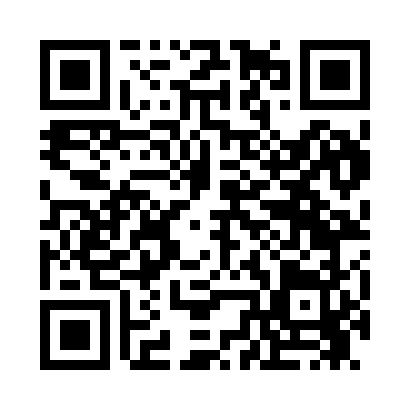 Prayer times for Maple Flats, New York, USAMon 1 Jul 2024 - Wed 31 Jul 2024High Latitude Method: Angle Based RulePrayer Calculation Method: Islamic Society of North AmericaAsar Calculation Method: ShafiPrayer times provided by https://www.salahtimes.comDateDayFajrSunriseDhuhrAsrMaghribIsha1Mon3:405:271:075:138:4710:352Tue3:415:281:085:138:4710:343Wed3:415:291:085:138:4710:344Thu3:425:291:085:138:4710:335Fri3:435:301:085:138:4610:336Sat3:445:311:085:138:4610:327Sun3:455:311:085:138:4510:318Mon3:465:321:095:138:4510:309Tue3:475:331:095:138:4510:3010Wed3:495:331:095:138:4410:2911Thu3:505:341:095:138:4410:2812Fri3:515:351:095:138:4310:2713Sat3:525:361:095:138:4210:2614Sun3:545:371:095:138:4210:2515Mon3:555:381:095:138:4110:2416Tue3:565:381:105:138:4010:2217Wed3:575:391:105:128:4010:2118Thu3:595:401:105:128:3910:2019Fri4:005:411:105:128:3810:1920Sat4:025:421:105:128:3710:1721Sun4:035:431:105:128:3610:1622Mon4:055:441:105:118:3510:1523Tue4:065:451:105:118:3410:1324Wed4:075:461:105:118:3310:1225Thu4:095:471:105:118:3210:1026Fri4:105:481:105:108:3110:0927Sat4:125:491:105:108:3010:0728Sun4:135:501:105:108:2910:0629Mon4:155:511:105:098:2810:0430Tue4:165:521:105:098:2710:0231Wed4:185:531:105:088:2610:01